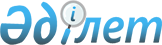 О внесении изменений в решение Талгарского районного маслихата от 22 декабря 2015 года № 51-292 " О районном бюджете Талгарского района на 2016-2018 годы"
					
			Утративший силу
			
			
		
					Решение Талгарского районного маслихата Алматинской области от 29 марта 2016 года № 2-9. Зарегистрировано Департаментом юстиции Алматинской области 06 апреля 2016 года № 3773. Утратило силу решением Талгарского районного маслихата Алматинской области от 09 июня 2017 года № 15-88
      Сноска. Утратило силу решением Талгарского районного маслихата Алматинской области от 09.06.2017 № 15-88 (вводится в действие по истечении десяти календарных дней после дня его первого официального опубликования).

      В соответствии с пунктом 5 статьи 109 Бюджетного кодекса Республики Казахстан от 4 декабря 2008 года, подпунктом 1) пункта 1 статьи 6 Закона Республики Казахстан от 23 января 2001 года "О местном государственном управлении и самоуправлении в Республике Казахстан", Талгарский районный маслихат РЕШИЛ:

      1. Внести в решение Талгарского районного маслихата от 22 декабря 2015 года № 51-292 "О районном бюджете Талгарского района на 2016-2018 годы" (зарегистрированного в Реестре государственной регистрации нормативных правовых актов от 29 декабря 2015 года № 3646, опубликованного в районной газете "Талгар" от 15 января 2016 года № 02-03 (4186-4187)), в решение Талгарского районного маслихата от 5 февраля 2016 года № 54-301 "О внесении изменений в решение Талгарского районного маслихата от 22 декабря 2015 года № 51-292 "О районном бюджете Талгарского района на 2016-2018 годы" (зарегистрированного в Реестре государственной регистрации нормативных правовых актов от 16 февраля 2016 года № 3717, опубликованного в районной газете "Талгар" от 23 февраля 2016 года № 10-11 (4194-4195)) следующие изменения:

      пункт 1 указанного решения изложить в новой редакции:

      "1. Утвердить районный бюджет на 2016-2018 годы согласно приложениям 1, 2 и 3 соответственно, в том числе на 2016 год следующих объемах: 

      1) доходы 15 511 925 тысяч тенге, в том числе: 

      налоговые поступления 2 522 785 тысяч тенге;

      неналоговые поступления 65 046 тысяч тенге;

      поступления от продажи основного капитала 506 889 тысяч тенге;

      поступления трансфертов 12 417 205 тысяч тенге, в том числе:

      целевые текущие трансферты 6 009 596 тысяч тенге;

      целевые трансферты на развитие 4 401 260 тысяч тенге;

      субвенции 2 006 349 тысяч тенге;

      2) затраты 15 557 445 тысяч тенге;

      3) чистое бюджетное кредитование 564 357 тысяч тенге, в том числе:

      бюджетные кредиты 575 106 тысяч тенге;

      погашение бюджетных кредитов 10 749 тысяч тенге;

      4) сальдо по операциям с финансовыми активами 5 910 тысяч тенге;

      5) дефицит (профицит) бюджета - 615 787 тысяч тенге;

      6) финансирование дефицита (использование профицита) бюджета 615 787 тысяч тенге.". 

      2. Приложение 1 к указанному решению изложить в новой редакции согласно приложению 1 к настоящему решению.

      3. Возложить на руководителя государственного учреждения "Талгарский районный отдел экономики и бюджетного планирования" (по согласованию А. М. Кисибаева) опубликование настоящего решения после государственной регистрации в органах юстиции в официальных и периодических печатных изданиях, а также на интернет-ресурсе, определяемом Правительством Республики Казахстан, и на интернет-ресурсе районного маслихата.

      4. Контроль за исполнением настоящего решения возложить на постоянную комиссию районного маслихата "По вопросам социально-экономического развития, тарифной политики, развития малого и среднего предпринимательства и бюджета". 

      5. Настоящее решение вводится в действие с 1 января 2016 года. Бюджет Талгарского района на 2016 год
					© 2012. РГП на ПХВ «Институт законодательства и правовой информации Республики Казахстан» Министерства юстиции Республики Казахстан
				
      Председатель сессии 

      районного маслихата

Ә. Бәзілхан

      Секретарь

      районного маслихата

Ж. Еңкебайұлы
Приложение 1 к решению маслихата Талгарского района от 29 марта 2016 года № 2-9 "О внесении изменений в решение Талгарского районного маслихата от 22 декабря 2015 года № 51-292 "О районном бюджете Талгарского района на 2016-2018 годы"Приложение 1 утвержденное решением Талгарского районного маслихата от 22 декабря 2015 года № 51-292 "О районном бюджете Талгарского района на 2016-2018 годы"
Категория
Категория
Категория
Категория
Сумма (тысяч тенге)
Класс
Класс
Класс
Сумма (тысяч тенге)
Подкласс
Подкласс
Сумма (тысяч тенге)
Наименование
Сумма (тысяч тенге)
I. Доходы
15511925
1
Налоговые поступления
2522785
1
01
Подоходный налог
671710
2
Индивидуальный подоходный налог
671710
04
Hалоги на собственность
1555252
1
Hалоги на имущество
1109209
3
Земельный налог
69310
4
Hалог на транспортные средства
372824
5
Единый земельный налог
3909
05
Внутренние налоги на товары, работы и услуги
220569
2
Акцизы
97412
3
Поступления за использование природных и других ресурсов
9788
4
Сборы за ведение предпринимательской и профессиональной деятельности
109581
5
Налог на игорный бизнес
3788
08
Обязательные платежи, взимаемые за совершение юридически значимых действий и (или) выдачу документов уполномоченными на то государственными органами или должностными лицами
75254
1
Государственная пошлина
75254
2
Неналоговые поступления
65046
01
Доходы от государственной собственности
1351
5
Доходы от аренды имущества, находящегося в государственной собственности
1351
06
Прочие неналоговые поступления
63695
1
Прочие неналоговые поступления
63695
3
Поступления от продажи основного капитала
506889
03
Продажа земли и нематериальных активов
506889
1
Продажа земли
506889
4
Поступления трансфертов
12417205
02
Трансферты из вышестоящих органов государственного управления
12417205
2
Трансферты из областного бюджета
12417205
Функциональная группа
Функциональная группа
Функциональная группа
Функциональная группа
Функциональная группа
Сумма (тысяч тенге)
Функциональная подгруппа
Функциональная подгруппа
Функциональная подгруппа
Функциональная подгруппа
Сумма (тысяч тенге)
Администратор бюджетных программ
Администратор бюджетных программ
Администратор бюджетных программ
Сумма (тысяч тенге)
Программа
Программа
Сумма (тысяч тенге)
Сумма (тысяч тенге)
Наименование
Сумма (тысяч тенге)
II. Затраты
15557445
01
Государственные услуги общего характера
394444
1
Представительные, исполнительные и другие органы, выполняющие общие функции государственного управления
362521
112
Аппарат маслихата района (города областного значения)
18673
001
Услуги по обеспечению деятельности маслихата района (города областного значения)
18673
122
Аппарат акима района (города областного значения)
87516
001
Услуги по обеспечению деятельности акима района (города областного значения)
85316
003
Капитальные расходы государственного органа
2200
123
Аппарат акима района в городе, города районного значения, поселка, села, сельского округа
256332
001
Услуги по обеспечению деятельности акима района в городе, города районного значения, поселка, села, сельского округа
256332
2
Финансовая деятельность
15397
452
Отдел финансов района (города областного значения)
15397
001
Услуги по реализации государственной политики в области исполнения бюджета и управления коммунальной собственностью района (города областного значения)
12037
003
Проведение оценки имущества в целях налогообложения
2540
010
Приватизация, управление коммунальным имуществом, постприватизационная деятельность и регулирование споров, связанных с этим
820
5
Планирование и статистическая деятельность
16526
453
Отдел экономики и бюджетного планирования района (города областного значения)
16526
001
Услуги по реализации государственной политики в области формирования и развития экономической политики, системы государственного планирования
16126
004
Капитальные расходы государственного органа
400
02
Оборона
4048
1
Военные нужды
3157
122
Аппарат акима района (города областного значения)
3157
005
Мероприятия в рамках исполнения всеобщей воинской обязанности
3157
2
Организация работы по чрезвычайным ситуациям
891
122
Аппарат акима района (города областного значения)
891
006
Предупреждение и ликвидация чрезвычайных ситуаций масштаба района (города областного значения)
142
007
Мероприятия по профилактике и тушению степных пожаров районного (городского) масштаба, а также пожаров в населенных пунктах, в которых не созданы органы государственной противопожарной службы
749
03
Общественный порядок, безопасность, правовая, судебная, уголовно-исполнительная деятельность
2347
9
Прочие услуги в области общественного порядка и безопасности
2347
485
Отдел пассажирского транспорта и автомобильных дорог района (города областного значения)
2347
021
Обеспечение безопасности дорожного движения в населенных пунктах
2347
04
Образование
13684003
1
Дошкольное воспитание и обучение
1221004
464
Отдел образования района (города областного значения)
1218423
009
Обеспечение деятельности организаций дошкольного воспитания и обучения
544748
040
Реализация государственного образовательного заказа в дошкольных организациях образования
673675
467
Отдел строительства района (города областного значения)
2581
037
Строительство и реконструкция объектов дошкольного воспитания и обучения
2581
2
Начальное, основное среднее и общее среднее образование
11547060
464
Отдел образования района (города областного значения)
6889110
003
Общеобразовательное обучение
6770113
006
Дополнительное образование для детей
118997
465
Отдел физической культуры и спорта района (города областного значения)
105082
017
Дополнительное образование для детей и юношества по спорту
105082
467
Отдел строительства района (города областного значения)
4552868
024
Строительство и реконструкция объектов начального, основного среднего и общего среднего образования
4552868
4
Техническое и профессиональное, послесреднее образование
34209
464
Отдел образования района (города областного значения)
34209
018
Организация профессионального обучения
34209
9
Прочие услуги в области образования
881730
464
Отдел образования района (города областного значения)
881730
001
Услуги по реализации государственной политики на местном уровне в области образования 
13339
004
Информатизация системы образования в государственных учреждениях образования района (города областного значения)
28650
005
Приобретение и доставка учебников, учебно-методических комплексов для государственных учреждений образования района (города областного значения)
285295
015
Ежемесячные выплаты денежных средств опекунам (попечителям) на содержание ребенка-сироты (детей-сирот), и ребенка (детей), оставшегося без попечения родителей
51472
067
Капитальные расходы подведомственных государственных учреждений и организаций
502974
06
Социальная помощь и социальное обеспечение
302091
1
Социальное обеспечение
36568
451
Отдел занятости и социальных программ района (города областного значения)
32768
005
Государственная адресная социальная помощь
4990
016
Государственные пособия на детей до 18 лет
27778
464
Отдел образования района (города областного значения)
3800
030
Содержание ребенка (детей), переданного патронатным воспитателям
3800
2
Социальная помощь
229282
451
Отдел занятости и социальных программ района (города областного значения)
229282
002
Программа занятости
56639
004
Оказание социальной помощи на приобретение топлива специалистам здравоохранения, образования, социального обеспечения, культуры, спорта и ветеринарии в сельской местности в соответствии с законодательством Республики Казахстан
24529
006
Оказание жилищной помощи
15296
007
Социальная помощь отдельным категориям нуждающихся граждан по решениям местных представительных органов
17128
010
Материальное обеспечение детей-инвалидов, воспитывающихся и обучающихся на дому
4581
014
Оказание социальной помощи нуждающимся гражданам на дому
34370
017
Обеспечение нуждающихся инвалидов обязательными гигиеническими средствами и предоставление услуг специалистами жестового языка, индивидуальными помощниками в соответствии с индивидуальной программой реабилитации инвалида
76739
9
Прочие услуги в области социальной помощи и социального обеспечения
36241
451
Отдел занятости и социальных программ района (города областного значения)
36241
001
Услуги по реализации государственной политики на местном уровне в области обеспечения занятости и реализации социальных программ для населения
30571
011
Оплата услуг по зачислению, выплате и доставке пособий и других социальных выплат
2266
050
Реализация Плана мероприятий по обеспечению прав и улучшению качества жизни инвалидов
3404
07
Жилищно-коммунальное хозяйство
492959
1
Жилищное хозяйство
160882
464
Отдел образования района (города областного значения)
36107
026
"Ремонт объектов в рамках развития городов и сельских населенных пунктов по Дорожной карте занятости 2020" 
36107
467
Отдел строительства района (города областного значения)
106748
003
Проектирование и (или) строительство, реконструкция жилья коммунального жилищного фонда
87716
004
Проектирование, развитие и (или) обустройство инженерно-коммуникационной инфраструктуры
19032
487
Отдел жилищно-коммунального хозяйства и жилищной инспекции района (города областного значения)
18027
001
Услуги по реализации государственной политики на местном уровне в области жилищно-коммунального хозяйства и жилищного фонда
11343
041
Ремонт и благоустройство объектов в рамках развития городов и сельских населенных пунктов по Дорожной карте занятости 2020
6684
2
Коммунальное хозяйство
332077
487
Отдел жилищно-коммунального хозяйства и жилищной инспекции района (города областного значения)
332077
029
Развитие системы водоснабжения и водоотведения
3000
058
Развитие системы водоснабжения и водоотведения в сельских населенных пунктах
329077
08
Культура, спорт, туризм и информационное пространство
117120
1
Деятельность в области культуры
35368
455
Отдел культуры и развития языков района (города областного значения)
35368
003
Поддержка культурно-досуговой работы на местном уровне
35368
2
Спорт
10934
465
Отдел физической культуры и спорта района (города областного значения)
10934
001
Услуги по реализации государственной политики на местном уровне в сфере физической культуры и спорта
6159
006
Проведение спортивных соревнований на районном (города областного значения) уровне
265
007
Подготовка и участие членов сборных команд района (города областного значения) по различным видам спорта на областных спортивных соревнованиях
4510
3
Информационное пространство
46913
455
Отдел культуры и развития языков района (города областного значения)
28591
006
Функционирование районных (городских) библиотек
27810
007
Развитие государственного языка и других языков народа Казахстана
781
456
Отдел внутренней политики района (города областного значения)
18322
002
Услуги по проведению государственной информационной политики
18322
9
Прочие услуги по организации культуры, спорта, туризма и информационного пространства
23905
455
Отдел культуры и развития языков района (города областного значения)
6990
001
Услуги по реализации государственной политики на местном уровне в области развития языков и культуры
6990
456
Отдел внутренней политики района (города областного значения)
16915
001
Услуги по реализации государственной политики на местном уровне в области информации, укрепления государственности и формирования социального оптимизма граждан
16915
10
Сельское, водное, лесное, рыбное хозяйство, особо охраняемые природные территории, охрана окружающей среды и животного мира, земельные отношения
238106
1
Сельское хозяйство
101655
453
Отдел экономики и бюджетного планирования района (города областного значения)
12883
099
Реализация мер по оказанию социальной поддержки специалистов
12883
462
Отдел сельского хозяйства района (города областного значения)
55231
001
Услуги по реализации государственной политики на местном уровне в сфере сельского хозяйства
55231
473
Отдел ветеринарии района (города областного значения)
33541
001
Услуги по реализации государственной политики на местном уровне в сфере ветеринарии
15954
006
Организация санитарного убоя больных животных
2500
007
Организация отлова и уничтожения бродячих собак и кошек
5000
008
Возмещение владельцам стоимости изымаемых и уничтожаемых больных животных, продуктов и сырья животного происхождения
7839
009
Проведение ветеринарных мероприятий по энзоотическим болезням животных
322
010
Проведение мероприятий по идентификации сельскохозяйственных животных
1926
6
Земельные отношения
54831
463
Отдел земельных отношений района (города областного значения)
54831
001
Услуги по реализации государственной политики в области регулирования земельных отношений на территории района (города областного значения)
8637
006
Землеустройство, проводимое при установлении границ районов, городов областного значения, районного значения, сельских округов, поселков, сел
46194
9
Прочие услуги в области сельского, водного, лесного, рыбного хозяйства, охраны окружающей среды и земельных отношений
81620
473
Отдел ветеринарии района (города областного значения)
81620
011
Проведение противоэпизоотических мероприятий
81620
11
Промышленность, архитектурная, градостроительная и строительная деятельность
18628
2
Архитектурная, градостроительная и строительная деятельность
18628
467
Отдел строительства района (города областного значения)
10774
001
Услуги по реализации государственной политики на местном уровне в области строительства
10774
468
Отдел архитектуры и градостроительства района (города областного значения)
7854
001
Услуги по реализации государственной политики в области архитектуры и градостроительства на местном уровне 
7854
12
Транспорт и коммуникации
11144
1
Автомобильный транспорт
3500
485
Отдел пассажирского транспорта и автомобильных дорог района (города областного значения)
3500
023
Обеспечение функционирования автомобильных дорог
3500
9
Прочие услуги в сфере транспорта и коммуникаций
7644
485
Отдел пассажирского транспорта и автомобильных дорог района (города областного значения)
7644
001
Услуги по реализации государственной политики на местном уровне в области пассажирского транспорта и автомобильных дорог 
7644
13
Прочие
148835
3
Поддержка предпринимательской деятельности и защита конкуренции
11999
469
Отдел предпринимательства района (города областного значения)
11999
001
Услуги по реализации государственной политики на местном уровне в области развития предпринимательства
9999
003
Поддержка предпринимательской деятельности
2000
9
Прочие
136836
123
Аппарат акима района в городе, города районного значения, поселка, села, сельского округа
123004
040
Реализация мер по содействию экономическому развитию регионов в рамках Программы "Развитие регионов"
123004
452
Отдел финансов района (города областного значения)
10832
012
Резерв местного исполнительного органа района (города областного значения) 
10832
453
Отдел экономики и бюджетного планирования района (города областного значения)
3000
003
Разработка технико-экономического обоснования местных бюджетных инвестиционных проектов и концессионных проектов и проведение его экспертизы
3000
15
Трансферты
143720
1
Трансферты
143720
452
Отдел финансов района (города областного значения)
143720
006
Возврат неиспользованных (недоиспользованных) целевых трансфертов
4962
051
Трансферты органам местного самоуправления
138758
III. Чистое бюджетное кредитование
564357
Бюджетные кредиты 
575106
07
Жилищно-коммунальное хозяйство
517839
1
Жилищное хозяйство
517839
487
Отдел жилищно-коммунального хозяйства и жилищной инспекции района (города областного значения)
517839
053
Кредитование участников на реконструкцию и строительство систем тепло-, водоснабжения и водоотведения
517839
10
Сельское, водное, лесное, рыбное хозяйство, особо охраняемые природные территории, охрана окружающей среды и животного мира, земельные отношения
57267
1
Сельское хозяйство
57267
453
Отдел экономики и бюджетного планирования района (города областного значения)
57267
006
Бюджетные кредиты для реализации мер социальной поддержки специалистов
57267
Погашение бюджетных кредитов
10749
5
Погашение бюджетных кредитов
10749
01
Погашение бюджетных кредитов
10749
1
Погашение бюджетных кредитов, выданных из государственного бюджета
10749
IV.Сальдо по операциям с финансовыми активами
5910
13
Прочие
5910
9
Прочие
5910
456
Отдел внутренней политики района (города областного значения)
5910
065
Формирование или увеличение уставного капитала юридических лиц
5910
V. Дефицит (профицит) бюджета
-615787
VI. Финансирование дефицита (использование профицита) бюджета
615787
7
Поступление займов
575106
01
Внутренние государственные займы
575106
2
Договоры займа
575106
16
Погашение займов
10749
1
Погашение займов
10749
452
Отдел финансов района (города областного значения)
10749
008
Погашение долга местного исполнительного органа перед вышестоящим бюджетом
10749
8
Используемые остатки бюджетных средств
51430
01
Остатки бюджетных средств
51430
1
Свободные остатки бюджетных средств
51430